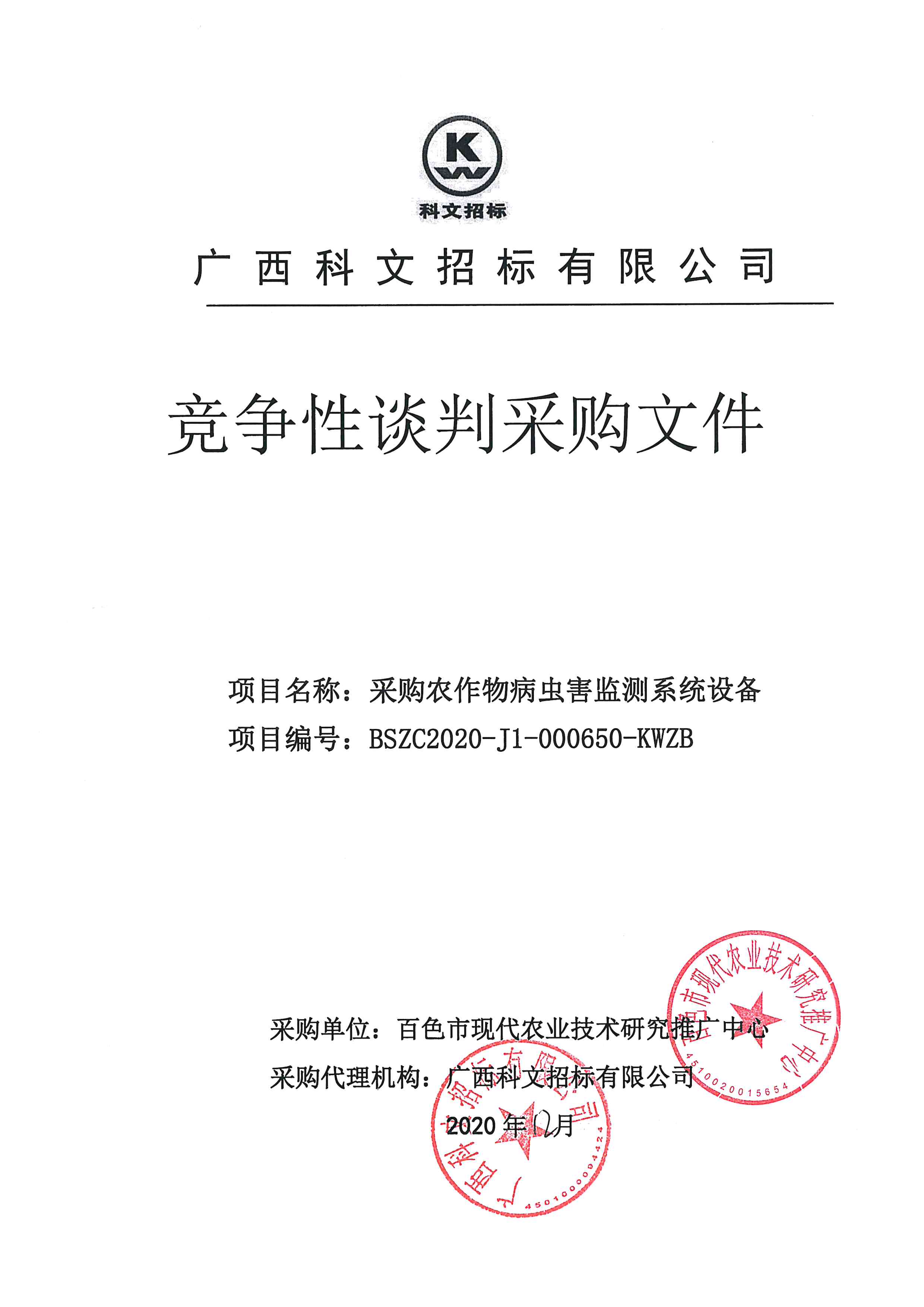 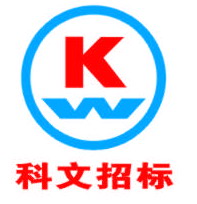   广 西 科 文 招 标 有 限 公 司
竞争性谈判采购文件项目名称：采购农作物病虫害监测系统设备项目编号：BSZC2020-J1-000650-KWZB采购单位：百色市现代农业技术研究推广中心采购代理机构：广西科文招标有限公司
2020年12月目录竞 标 公 告	3第一章  竞标人须知及前附表	5第二章  货物需求一览表	17第三章  政府采购合同	25第四章  竞标文件格式	32第五章  评标方法	49广西科文招标有限公司采购农作物病虫害监测系统设备（BSZC2020-J1-000650-KWZB）竞争性谈判公告项目概况采购农作物病虫害监测系统设备项目采用采购人和评审专家分别书面推荐的方式邀请符合相应资格条件的供应商在百色市公共资源交易中心网（http://www.bsggzy.org.cn）自行下载竞争性谈判文件电子版，并于2020年12月31日9点30分（北京时间）前提交响应文件。一、项目基本情况项目编号：BSZC2020-J1-000650-KWZB政府采购计划编号：BSZC[2020]2600号-001项目名称：采购农作物病虫害监测系统设备采购方式：☑竞争性谈判 □竞争性磋商 □询价预算金额：680,000.00元最高限价：与预算金额一致采购需求：交货时间：自签订合同之日起30个工作日内交货。具体详见竞争性谈判文件。本项目（是/否）接受联合体：否二、申请人的资格要求：1.满足《中华人民共和国政府采购法》第二十二条规定；2.落实政府采购政策需满足的资格要求：无3.本项目的特定资格要求：无4.已经依法获得采购人和评审专家分别书面推荐的供应商并在规定时间内购买竞争性谈判文件的供应商才有资格参与谈判。三、获取采购文件时间：2020年12月24日至 2020年12月28日，每天上午8：00至12:00，下午15:00至18:00（北京时间，法定节假日除外）。地点：百色市公共资源交易中心网（http://www.bsggzy.org.cn）方式：本项目采用网上下载采购文件。售价：采购文件每套售价 250 元（不再收取其他任何其他费用），采购代理机构在供应商递交响应文件现场收取费用及开具凭证（请各供应商尽量合理安排时间，采购代理机构工作人员以购买采购文件凭证接收响应文件）。四、响应文件提交截止时间：2020年12月31日9点30分（北京时间）地点：百色市公共资源交易中心园博园主展馆新政务中心三楼开标厅（具体开标室见当天电子大屏幕安排）。五、开启时间：2020年12月31日9点30分截标后（北京时间）地点：百色市公共资源交易中心园博园主展馆新政务中心三楼开标厅六、公告期限自本公告发布之日起3个工作日。七、其他补充事宜1.（1）《政府采购促进中小企业发展暂行办法》（财库[2011]181号），（2）《关于政府采购支持监狱企业发展有关问题的通知》(财库[2014]68号)，（3）《财政部 民政部 中国残疾人联合会关于促进残疾人就业政府采购政策的通知》（财库〔2017〕141号），（4）节能产品、环境标志产品实施政府优先采购和强制采购政策。2. 网上公告媒体查询：中国政府采购网（www.ccgp.gov.cn）、广西壮族自治区政府采购网（zfcg.gxzf.gov.cn）、百色市公共资源交易中心网（http://www.bsggzy.org.cn）。3. 供应商须按照《百色市公共资源交易中心疫情防控期间进场交易项目服务指南》要求入场，供应商在递交响应文件时需附上“供应商（供应商）承诺书”，疫情区过来人员须出具当地检疫部门的健康证明。八、凡对本次采购提出询问，请按以下方式联系1.采购人信息名 称：百色市现代农业技术研究推广中心地址：百色市田阳区百育镇农业科技园区联系方式：黄工，联系电话：0776-33058172.采购代理机构信息名 称：广西科文招标有限公司地　址：南宁市民族大道路141号中鼎万象东方大厦D区五层联系方式：0771-2023821（电话）、0771-2023997（传真）3.项目联系方式项目联系人：郑雄电　话：0771-2023821（电话）、0771-2023997（传真）4. 政府采购行政监管及投诉受理部门：百色市财政局；联系电话：0776-2849555（百色市财政局）广西科文招标有限公司2020年12月23日第一章  竞标人须知及前附表竞  标  人  须  知
目   录
竞标人须知前附表	7竞 标 人 须 知	9一、总  则	91、项目名称及项目编号	92、竞标人资格	93、竞标费用	9二、竞争性谈判采购文件（简称谈判采购文件）	94、谈判采购文件的构成	95、谈判采购文件的澄清和修改	9三、竞标文件的编制格式	106、竞标文件编写的注意事项	107、竞标文件的构成	108、竞标文件的语言及计量单位	109、竞标函格式	1010、竞标报价	1011、竞标货币	1112、证明竞标人合格和资格的文件	1113、证明货物的合格性和符合谈判采购文件规定的相关文件	1114、竞标的有效期	1115、竞标文件书写及签名、盖章要求	1116、竞标保证金	12四、竞标文件的递交	1217、竞标文件的密封与标记	1218、竞标截止时间	13五、谈判与评标	1319、谈判	1320、评标	1421、无效竞标	14六、签订合同	1422、成交通知	1423、合同授予标准	1424、签订合同	1425、履约保证金：	15七、其他事项	1526、成交服务费	1527、解释权	1529、有关事宜	16竞标人须知前附表竞 标 人 须 知总  则1、项目名称及项目编号   1.1项目名称：采购农作物病虫害监测系统设备1.2项目编号：BSZC2020-J1-000650-KWZB2、竞标人资格2.1 满足《中华人民共和国政府采购法》第二十二条规定；2.2 落实政府采购政策需满足的资格要求：无2.3 本项目的特定资格要求：无2.4已经依法获得采购人和评审专家分别书面推荐的供应商并在规定时间内购买竞争性谈判文件的供应商才有资格参与谈判。3、竞标费用3.1竞标人应自行承担所有与本次竞标有关的全部费用。二、竞争性谈判采购文件（简称谈判采购文件）4、谈判采购文件的构成4.1采购文件包括：⑴竞标公告（竞标公告2020年12月23日在中国政府采购网（http: //www.ccgp.gov.cn）、广西壮族自治区政府采购网（http://zfcg.gxzf.gov.cn/）、百色市公共资源交易中心网（http://www.bsggzy.org.cn）；⑵竞标须知及前附表；⑶货物需求一览表；⑷合同基本条款；⑸合同书格式；⑹竞标文件格式；⑺评标方法。5、谈判采购文件的澄清和修改5.1任何要求澄清谈判采购文件的竞标人，均应在竞标截止日期的3天前以传真、电报等书面形式通知采购代理机构，同时认定其他澄清方式为无效。采购代理机构将以书面形式予以答复。5.2 在竞标截止日期前的任何时候，无论出于何种原因，采购代理机构可主动地或在解答竞标人提出的澄清问题时对谈判采购文件进行澄清或修改。该澄清或修改的内容为竞标文件的组成部分。5.3 谈判采购文件的澄清或修改将以书面形式通知所有购买谈判采购文件的竞标人，并对其具有约束力。5.4 采购代理机构可视具体情况，延长竞标截止时间，并将此澄清或修改通知所有购买谈判采购文件的竞标人。三、竞标文件的编制格式6、竞标文件编写的注意事项6.1竞标人应认真阅读竞争性谈判采购文件，按照竞争性谈判采购文件的要求编制竞标文件。如果没有按照竞争性谈判采购文件要求提交竞标文件，没有对竞争性谈判采购文件提出的实质性要求和条件作出响应，该竞标将被拒绝。6.2对竞争性谈判采购文件提出的实质性要求和条件作出响应是指竞标人必须对竞争性谈判采购文件中竞标项目的价格、技术参数及性能配置、数量、售后服务及其它要求等内容作出响应。7、竞标文件的构成7.1竞标人编写的竞标文件应包括下列内容（竞标人应按下列顺序自编目录及页码装订成册，否则文件失散引起的后果自负）：一、商务部分（1）竞标函；（2）竞标报价表；（3）竞标保证金缴纳证明；（4）竞标人资格证明文件； （5）证明竞标货物合格的证明文件；（6）售后服务承诺书及其他承诺函。 二、技术部分 （1）技术规格响应表； （2）技术实施方案。三、其他四、竞标文件编制要求：要求竞标文件有目录、页码并按顺序装订、整洁美观、齐全。8、竞标文件的语言及计量单位8.1竞标人的竞标文件以及竞标人与采购代理机构的所有来往的函电统一使用中文（另有规定的除外）。8.2竞标文件中使用的计量单位除谈判采购文件中有特殊规定外，一律使用法定计量单位。9、竞标函格式9.1竞标人应完整地填写谈判采购文件中的竞标函格式和竞标报价表，详细标明所提供的货物及部件名称、型号规格、技术参数、配置、产地、生产厂家、数量及产品所执行的标准及价格。10、竞标报价10.1竞标人就《货物需求一览表》中的全部货物及服务内容作完整唯一报价。10.2竞标人应在竞标报价表上标明单价和总价。如单价和总价不符，以单价累计为准。小写与大写不符的，以大写为准。如果因竞标人原因引起的报价失误，同时又被谈判时所接受，其后果由竞标人自负。10.3竞标报价指货物、随配附件、备品备件、工具、货物运抵指定交货地点安装、调试的各种费用和售后服务、税金、人工费及其它所有成本费用的总和。11、竞标货币11.1竞标应以人民币报价。12、证明竞标人合格和资格的文件12.1证明竞标人合格和资格的文件包括：（1）竞标人有效的“营业执照”副本内页复印件（加盖单位公章，必须提供，否则竞标无效）；（2）法定代表人身份证复印件（加盖单位公章，必须提供，否则竞标无效）；（3）法人授权委托书原件和委托代理人身份证复印件（委托代理时必须提供，同时要加盖单位公章，否则竞标无效）；（4）竞标人2019年年度的财务会计报表或经评审的财务会计审计报告（必须提供，新成立单位如实提供）； （5）竞标人提供自公告之日起近半年连续三个月的完税证明（必须提供，新成立单位如实提供）；（6）竞标人提供自公告之日起近半年连续三个月的社保缴纳证明（必须提供，新成立单位如实提供，同时要加盖单位公章，否则竞标无效）；（7）竞标保证金交纳证明复印件（同时要加盖单位公章，必须提供，否则竞标无效）；（8）参加政府采购活动前三年内，在经营活动中没有重大违法记录的声明（必须提供，同时要加盖单位公章，否则竞标无效）；竞标人认为必要提供的声明及文件资料。13、证明货物的合格性和符合谈判采购文件规定的相关文件13.1按照本须知第7条规定，竞标人还应提交根据本项目要求提供证明货物和手续合格性的文件及资料。它们可以是：⑴使用说明书等技术资料及产品近三年获得的质量获奖荣誉证书(复印件)；⑵ 货物保证供货有效证明；⑶产品销售授权书或代理证书（如有,请提供原件）；⑷竞标人认为必要提供的声明及文件资料。14、竞标的有效期14.1竞标文件自竞标截止之日起60天内有效。14.2在特殊情况下，采购代理机构可酌情延长竞标有效期。竞标人可同意或不同意延长竞标文件的有效期，不同意延长竞标文件的有效期的竞标人，其竞标保证金将在原竞标文件的有效期满后5个工作日内予以退还，不计利息；同意延长竞标文件的有效期的竞标人不能要求对原竞标文件（经竞标人与谈判小组谈判后确定的内容作为原竞标文件的组成部分）作任何改变，并同意在延长的竞标有效期内遵循本竞标文件，在延长的竞标有效期满之前继续具有约束力。15、竞标文件书写及签名、盖章要求15.1竞标文件正本须用不褪色的墨水工整书写或打印，修改处应由法定代表人或委托代理人签名和盖公章，否则其竞标无效。15.2字迹潦草、表达不清或未按要求填写的竞标文件可能将被认定为无效的竞标。15.3竞标文件应由法定代表人或委托代理人在凡规定签章处逐一签名和盖公章，否则其竞标无效。15.4竞标文件的份数：正本一份，副本四份，共伍份。并在每份文件右上角注明“正本”、“副本”字样，一旦正本和副本不符，以正本为准。16、竞标保证金16.1竞标保证金应用人民币：6000.00（人民币，须足额交纳）。16.2竞标人应于截标时间前将竞标保证金以电汇或转账等非现金形式交到百色市公共资源交易中心指定账户【银行账户:8000895552555528703867、账号名称：百色市公共资源交易中心、开户行:广西北部湾银行股份有限公司百色分行】。16.3办理竞标保证金手续时，请务必在银行进帐单或电汇单的用途或空白栏上注明竞标项目名称及竞标编号，以免耽误竞标。16.4本竞标不接受银行保函形式的竞标保证金。16.5对未按谈判采购文件要求缴纳竞标保证金的竞标文件，采购代理机构将视其为不响应竞标条件而予以拒绝。16.6未成交竞标人的竞标保证金，将在成交通知书发出后5个工作日内予以退还，不计利息。成交人的竞标保证金在代理机构收到成交人送交存档的采购合同后五个工作日内退还（无息）。四、竞标文件的递交17、竞标文件的密封与标记17.1竞标人应将竞标文件正、副本分别装订成册，在每个文本封面上标明“正本”或“副本”，以及项目名称、竞标编号、竞标人名称等内容。17.2竞标人应将正、副本竞标文件（正本一份、副本四份）尽可能装在同一个竞标文件袋中（竞标文件袋样式由广西科文招标有限公司提供），加以密封，并在每一封贴处密封签章（公章、密封章、法定代表人或其委托代理人签字均可）。17.3竞标文件的密封以竞标文件袋无明显缝隙露出袋内文件且封口处有密封签章为合格。17.4广西科文招标有限公司所提供的竞标文件袋如不能容纳竞标人的竞标文件时，竞标人可自行制作文件袋，但所制作的文件袋封面文字内容应与17.5款所要求的文件袋封面内容一致。17.5各文件袋上都应写明：⑴ 采购代理机构：广西科文招标有限公司⑵ 项目名称：                       ⑶ 项目编号：                       ⑷ 竞标单位：                       ⑸ 注明“截标时才能启封”17.6竞标人在递交竞标文件时，未按本须知要求密封、标记的，广西科文招标有限公司有权拒收。18、竞标截止时间18.1竞标文件的递交不得迟于本须知前附表第7项规定的截止时间。18.2竞标人必须在规定时间内将竞标文件送到本须知前附表第7项规定地点，超过竞标截止时间送达的竞标文件为无效竞标文件，采购代理机构将拒收。递交竞标文件前，竞标人的法定代表人或其授权委托人必须证件[法定代表人持本人身份证或授权委托人持授权委托书及本人身份证]、营业执照副本(复印件加盖竞标人公章）依时到达现场，并自觉接受核验上述证件方可签到。  特别注明：投标人（供应商）须按照《百色市公共资源交易中心疫情防控期间进场交易项目服务指南》要求入场，投标人（供应商）在递交投标文件时需附上“投标人（供应商）承诺书”，如投标人未按要求提供以上材料或者拒绝配合检查无法按时到达开标现场的，视为无效投标。（备注：承诺书格式前往《百色市公共资源交易中心疫情防控期间进场交易项目服务指南》自行下载）。五、谈判与评标19、谈判19.1谈判时间及地点：2020年12月31日9点30分截标后为与竞标人谈判时间，具体时间由采购代理机构另行通知。地点：百色市公共资源交易中心（百色市园博园主展馆新政务中心三楼）。19.2谈判小组由采购人的代表和有关专家共三人以上的单数组成。在整个谈判过程中，谈判小组将负责对全部竞标文件进行审查、谈判及评标工作。19.3采购代理机构将在竞标人须知前附表第8项规定的时间和地点组织谈判小组与各竞标人分别进行谈判。竞标人的法定代表人或其授权委托人必须持证件[法定代表人持本人及身份证或授权委托人持授权委托书及本人身份证]。19.4竞标人可由1～3人组成参谈组，谈判中竞标人成员之间意见不一致时，以竞标人的法定代表人（或其委托代理人）的意见为准。19.5谈判的内容包括技术性条件、商务性条件以及谈判小组认为需要谈判的内容。当竞争性谈判采购文件有实质性变动的，谈判小组以书面形式通知所有参加谈判的竞标人。其中涉及价格的内容不得要求竞标人在谈判时作口头报价，而应以书面密封形式报价。19.6谈判内容应作记录，并由竞标人及谈判小组成员签字确认。19.7谈判结束后，谈判小组应要求竞标人在约定的时间、地点以书面密封形式递交谈判时要求其就商务和技术条件作出的包含补充、修改、承诺、重新报价等内容的应答文件，应答文件必须由竞标人的法定代表人或委托代理人签名或盖公章，应答文件构成竞标文件的一部分。19.8谈判小组对各竞标人递交的应答文件统一开启，并进行评审后，认为有必要再次进行谈判的，可再次与竞标人进行谈判，谈判程序和要求按本须知第19条规定执行，直至谈判小组认为没有必要再进行谈判，谈判方可结束。对最后一轮谈判，谈判小组应明确告知竞标人，并要求所有竞标人在规定的时间、地点以书面密封形式递交最终的应答文件。19.9最终谈判结束后，谈判小组不得再与竞标人进行任何形式的商谈。19.10谈判的任何一方不得透露与谈判有关的其他竞标人的技术资料、价格和其他信息。20、评标 20.1本采购项目采用的评标方法为最低评标价法，评标依据为竞争性谈判采购文件和竞标文件及谈判应答文件。20.2评标工作将采取封闭方式进行，谈判小组成员和有关工作人员不得透露对竞标文件的评审、比较和成交候选供应商的推荐情况以及与评标有关的其他情况。20.3竞标人在评标过程中，所进行的力图影响评标结果公正性的活动，将可能导致其成交资格被取消。20.4经谈判后竞标人竞标报价仍超出采购预算价且采购人无法支付，则竞标无效。如果经谈判后全部竞标人的竞标报价均超出采购预算价且采购人不能支付的，由采购单位重新组织采购。21、无效竞标21.1竞标文件如有下列情况之一，将会在评标中按照无效竞标处理：（1）应交未交或不足额交竞标保证金的；（2）未按谈判采购文件规定要求密封、签署、盖章的；（3）不具备谈判采购文件中规定资格要求的；（4）谈判后采购项目完成期限仍不能满足采购人规定期限的；（5）谈判后采购项目明显不符合技术规格、技术标准要求的；（6）谈判后采购项目货物包装方式、检验标准和方法等不符合采购人要求的；（7）竞标文件和谈判应答文件附有采购人不能接受的条件；（8）不符合法律、法规和谈判采购文件中规定的其他实质性要求的；（9）法律法规和谈判采购文件规定的其他无效情形。六、签订合同22、成交通知22.1采购代理机构将在评标结束五个工作日内将评标结果送采购人，采购人在五个工作日内将采购结果报告中推荐的排名第一的成交候选供应商确定为成交供应商。22.2采购代理机构向成交供应商发成交通知书并向未成交的供应商发采购结果通知。22.3采购代理机构在向成交供应商发出成交通知书的同时在中国政府采购网（www.ccgp.gov.cn）、广西壮族自治区政府采购网（http://zfcg.gxzf.gov.cn/）、百色市公共资源交易中心网（www.bsggzy.cn）发布采购结果公告。22.4采购代理机构无义务向未成交的供应商解释未成交原因和退还竞标文件。23、合同授予标准22.1合同将授予实质上响应采购人需求，具备履行合同能力，采购结果报告中推荐的排名第一的成交候选供应商。24、签订合同24.1成交供应商应按成交通知书规定的时间、地点与采购人签订合同。24.2如成交供应商不按成交通知书的规定签订合同，则按成交供应商违约处理，采购代理机构将没收成交供应商竞标的全部竞标保证金。24.3成交供应商因不可抗力或者自身原因不能履行采购合同的，采购人可以与采购结果报告中推荐的排名第二的成交候选供应商签订采购合同，以此类推。但由于排名第一的成交候选供应商放弃成交资格或未按规定签订合同，造成本项目的合同成交价提高（指采购人选择第二成交候选供应商为成交人后导致成交金额高于违约供应商的成交价），所超出违约供应商的成交价差额部分由违约供应商承担赔偿责任。25、履约保证金：履约保证金的形式：交纳履约保证金；履约保证金的金额：成交金额5%，由成交人在签订合同前交到百色市公共资源交易中心指定账户。名  称：百色市公共资源交易中心； 开户行：广西北部湾银行股份有限公司百色分行；帐  号： 七、其他事项26、成交服务费26.1由成交单位向采购代理机构支付。具体为：成交服务收费按国家发展计划委员会计价格[2002]1980号《招标代理服务费管理暂行办法》收费标准向成交供应商收取。成交通知书领取前，成交供应商应向广西科文招标有限公司一次付清代理服务费。27、解释权27.1 本谈判采购文件是根据国家有关法律及有关政策、法规和参照国际惯例编制，解释权属本采购代理机构。28、质疑和投诉1. 竞标人对政府采购活动事项有疑问的，可以向采购人、采购代理机构提出询问。2. 竞标人认为采购文件、谈判过程或成交结果使自己的合法权益受到损害的，应当在知道或者应知其权益受到损害之日起七个工作日内，以书面形式向采购人、采购代理机构提出质疑。具体计算时间如下：（1）对可以质疑的采购文件提出质疑的，为收到采购文件之日；（2）对采购过程提出质疑的，为各采购程序环节结束之日；（3）对成交结果提出质疑的，为成交结果公告期限届满之日。3. 竞标人对采购单位的质疑答复不满意或者采购单位未在规定时间内作出答复的，可以在答复期满后十个工作日内向同级政府采购监督管理部门投诉。4. 质疑、投诉应当采用书面形式，质疑书、投诉书均应明确阐述采购文件、采购过程或成交结果中使自己合法权益受到损害的实质性内容，提供相关事实、依据和证据及其来源或线索，便于有关单位调查、答复和处理。5. 联系方式：质疑联系部门及电话为：广西科文招标有限公司          0771-2023821政府采购行政监管及投诉受理部门：百色市财政局；联系电话：0776-2849555（百色市财政局）29、有关事宜28.1所有与本谈判采购文件有关的函电请按下列通讯地址联系：广西科文招标有限公司银行账户：开户名称：广西科文招标有限公司开户银行：广西北部湾银行营业部银行帐号：0101012090615689 通讯地址及联系电话：地    址：广西南宁市民族大道141号中鼎万象东方D区五层联 系 人：郑雄               电    话：0771-2023821             第二章  货物需求一览表货物需求一览表1、本一览表中的品牌型号、技术参数及其性能（配置）仅起参考作用，竞标人可选用其他品牌型号替代，但这些替代的品牌型号要实质上相当于或优于参考品牌型号及其技术参数性能（配置）要求。2、本一览表中参考品牌型号及技术参数及配置不明确或有误的，或竞标人选有其他品牌型号替代的，请以详细正确的品牌型号、技术参数及配置同时填写竞标报价表和技术规格偏离表。     3、计算机设备（台式计算机、便携式计算机）、输入输出设备（激光打印机、针式打印机、液晶显示器）、制冷空气调节器设备、镇流器、生活用电器（空气调节器机、电热水器）、照明设备、电视设备、便器、水嘴等九类产品为政府强制采购节能产品（节能清单请从中国政府采购网www.ccgp.gov.cn查询下载）。若采购货物含有此类产品时，竞标人的竞标货物必须使用政府强制采购的节能产品，竞标人在响应文件中必须提供所竞产品属于现行政府强制采购节能产品的证明材料（加盖谈判供应商公章），否则相应竞标无效。4、本项目不接受进口产品（即通过中国海关报关验放进入中国境内且产自关境外的产品）参与竞标。5、评标时，如果谈判小组发现本“货物需求一览表”的技术参数及性能（配置）要求（含附件）和售后服务及其它要求中含有某一品牌特有的参数或其它限制性要求的，有权认定不作为主要技术参数及性能（配置）要求或不作为竞标无效要求处理。6、带★号条款为实质性内容要求，竞标时必须满足。第三章  政府采购合同采购单位（甲方）    百色市现代农业技术研究推广中心          供应商 （乙 方）                签  订  地  点：    百色市现代农业技术研究推广中心             签订时间：2020年  月  日               根据《中华人民共和国政府采购法》、《中华人民共和国合同法》等法律、法规规定，按照采购文件、竞标文件（采购文件）规定条款和中标（成交）供应商承诺，甲乙双方签订本合同。第一条  合同标的1．供货一览表2．合同合计金额包括货物价款，标准附件、备件、专用工具、安装、调试、检验、技术培训及技术资料和包装、运输、装卸、保险、税金、保修及人工费等全部费用。如招竞标文件对其另有规定的，从其规定。第二条  质量保证1．乙方所提供的货物型号、技术规格、技术参数等质量必须与采购文件、竞标文件和承诺相一致。乙方提供的自主创新产品、节能和环保产品必须是列入政府采购清单的产品。2．乙方所提供的货物必须是全新、未使用的原装产品，且在正常安装、使用和保养条件下，其使用寿命期内各项指标均达到质量要求。3．除供货需求一览表规定的质保期，其余质保期按成交单位竞标文件承诺，但不少于1年（技术参数及性能配置供货需求一览表有要求的按规定），厂家承诺超出此期限的，按厂家承诺。质保期内免费升级、维修、更换配件。质保期内如出现系统问题或设备故障的，免费提供相同规格型号的不低于原设备性能要求的替代品使用或者冗余服务。质保期内如出现48小时内无法修复系统问题或设备故障的，免费更换相同规格型号的设备。第三条  权利保证乙方应保证所提供货物在使用时不会侵犯任何第三方的专利权、商标权、工业设计权或其他权利。乙方应按竞争性谈判采购文件（采购文件）规定的时间向甲方提供使用货物的有关技术资料。没有甲方事先书面同意，乙方不得将由甲方提供的有关合同或任何合同条文、规格、计划、图纸、样品或资料提供给与履行本合同无关的任何其他人。即使向履行本合同有关的人员提供，也应注意保密并限于履行合同的必需范围。乙方保证所交付的货物的所有权完全属于乙方且无任何抵押、质押、查封等产权瑕疵。第四条  包装和运输1．乙方提供的货物均应按采购文件、竞标文件要求的包装材料、包装标准、包装方式进行包装，每一包装单元内就附详细的装箱清单和产品质量合格证。2．货物的运输方式：   由乙方负责  。3．乙方负责货物运输，货物运输合理损耗及计算方法：无。第五条  交付1、交货时间：自签订合同之日起30个工作日内交货。交货地点：甲方指定地点。2、合同签订生效后，乙方供货安装调试培训完毕，清理施工垃圾交付正常使用并经甲方验收合格后，甲方于20个工作日内向乙方支付合同价的70%合同款，待仪器正常运行且无质量问题后，甲方向乙方支付合同价的25%合同款，剩余5%作为质量保证金于质保期满且无质量问题后一次性付清质量保证金押金，不计利息。乙方在甲方首次付款前按全部货款总额70%、30%开具全额完税发票给甲方。3、乙方应将所提供货物的装箱清单、用户手册、原厂保修卡、随机资料、工具和备品、备件等交付给甲方，如有缺失应及时补齐，否则视为逾期交货。第六条   安装和培训1．甲方应提供必要安装条件（如场地、电源、水源等）。2．乙方负责甲方有关人员的培训。培训时间、地点：由甲方确定。第七条  售后服务、保修期1．乙方应按照国家有关法律和“三包”规定以及采购文件、竞标文件和本合同所附的《服务承诺》，为甲方提供售后服务。2．货物保修期：所有竞标设备必须是来自厂家合法渠道的全新正品，按国家有关产品“三包”规定执行“三包”，交货验收合格之日起硬件设备提供一年的免费质保及免费维护服务。系统软件终身升级维护。3．乙方提供的服务承诺和售后服务及保修期责任等其它具体约定事项。（见合同附件）第八条  付款方式和保证金1．当采购数量与实际使用数量不一致时，乙方应根据实际使用量供货，合同的最终结算金额按实际使用量乘以成交单价进行计算，但总金额不能超出合同总价款。2．资金性质：财政资金。3．付款方式：合同签订生效后，乙方供货安装调试培训完毕，清理施工垃圾交付正常使用并经甲方验收合格后，甲方于20个工作日内向乙方支付合同价的70%合同款，待仪器正常运行且无质量问题后，甲方向乙方支付合同价的25%合同款，剩余5%作为质量保证金于质保期满且无质量问题后一次性付清质量保证金押金，不计利息。乙方在甲方首次付款前按全部货款总额70%、30%开具全额完税发票给甲方。第九条  质量保证金合同价款的5%。第十条  税费本合同执行中相关的一切税费均由乙方负担。第十一条  质量保证及售后服务1．乙方应按竞争性谈判采购文件（采购文件）规定的货物性能、技术要求、质量标准向甲方提供未经使用的全新产品。如不符合要求，根据实际情况，经双方协商，可按以下办法处理：（1）更换：由乙方承担所发生的全部费用（2）贬值处理：由甲乙双方合议定价。（3）退货处理：乙方应退还甲方支付的合同款，同时应承担该货物的直接费用（运输、保险、检验、货款利息及银行手续费等）。2．如在使用过程中发生质量问题，乙方在接到甲方通知后按竞标文件承诺时间到现场处理。3．在质保期内，乙方应对货物出现的质量及安全问题负责处理解决并承担一切费用。4．除供货需求一览表规定的保修期，其余货物免费保修期为   年（按中标单位投标文件承诺，但不得低于1年，厂家承诺超出此期限的，按厂家承诺），因人为因素出现的故障不在免费保修范围内。超过保修期的机器设备，终生维修，维修时只收部件成本费。第十二条  调试和验收1、全部货物送交指定地点后，在30个工作日内，甲方随机抽检3-5件货物，抽检的货物都符合采购文件、竞标文件要求后，乙方才能进场安装。乙方提供不符合采购文件、竞标文件和本合同规定的货物，甲方有权拒绝接收货物，并拒绝进场安装。2、乙方应将所提供货物的装箱清单、用户手册、原厂保修卡、随机资料、工具和备品、备件等交付给甲方，如有缺失应及时补齐，否则视为逾期交货。3、甲方应当在到货（安装、调试完）并收到乙方书面验收报告后七至三十个工作日内进行验收，逾期不验收的，乙方可视同验收合格。验收合格后由甲乙双方签署货物验收单并加盖采购单位公章，甲乙双方各执一份。4、采购人委托采购代理机构组织的验收项目，其验收时间以该项目验收方案确定的验收时间为准，验收结果以该项目验收报告结论为准。在验收过程中发现乙方有违约问题，可暂缓资金结算，待违约问题解决后，方可办理资金结算事宜。5、甲方对验收有异议的，在验收后五个工作日内以书面形式向乙方提出，乙方应自收到甲方书面异议后  3  日内及时予以解决。第十三条  货物包装、发运及运输1．乙方应在货物发运前对其进行满足运输距离、防潮、防震、防锈和防破损装卸等要求包装，以保证货物安全运达甲方指定地点。2．使用说明书、质量检验证明书、随配附件和工具以及清单一并附于货物内。3．乙方在货物发运手续办理完毕后二十四小时内或货到甲方四十八小时前通知甲方，以准备接货。4．货物在交付甲方前发生的风险均由乙方负责。5．货物在规定的交付期限内由乙方送达甲方指定的地点交付，乙方同时需通知甲方货物已送达。第十四条  违约责任1．乙方所提供的货物规格、技术标准、材料等质量不合格的，应七个工作日内更换，更换不及时的按逾期交货处罚；因质量问题甲方不同意接收的或特殊情况甲方同意接收的，乙方应向甲方支付违约货款额5%的违约金或按甲方经济损失的双倍赔偿。2．乙方提供的货物如侵犯了第三方合法权益而引发的任何纠纷或诉讼，均由乙方负责交涉并承担全部责任。3．因包装、运输引起的货物损坏，按质量不合格处理。4．乙方逾期交货的，每天向甲方偿付合同总额0.5‰违约金，但违约金累计不超过合同总额5%，超过15天对方有权解除合同，违约方承担因此给对方造成的经济损失；甲方延期付货款的，每天向乙方偿付延期货款额0.5‰滞纳金。但滞纳金累计不得超过延期货款额5%。5．乙方未按本合同和竞标文件中规定的服务承诺提供售后服务的，乙方应按本合同合计金额5%向甲方支付违约金。6．乙方提供的货物在质量保证期内，因设计、工艺或材料的缺陷和其它质量原因造成的问题，由乙方负责，费用从质量保证金中扣除，不足另补。7．其他违约行为按违约货款额5%收取违约金或按经济损失的双倍赔偿。第十五条   不可抗力事件处理1．在合同有效期内，任何一方因不可抗力事件导致不能履行合同，则合同履行期可延长，其延长期与不可抗力影响期相同。2．不可抗力事件发生后，应立即通知对方，并寄送有关权威机构出具的证明。3．不可抗力事件延续一百二十天以上，双方应通过友好协商，确定是否继续履行合同。第十六条  合同争议解决1．因货物质量问题发生争议的，应邀请国家认可的质量检测机构对货物质量进行鉴定。货物符合标准的，鉴定费由甲方承担；货物不符合标准的，鉴定费由乙方承担。2．因履行本合同引起的或与本合同有关的争议，甲乙双方应首先通过友好协商解决，如果协商不能解决，可向甲方所在地人民法院提起诉讼。3.诉讼期间，本合同继续履行。第十七条  诉讼双方在执行合同中所发生的一切争议，应通过协商解决。如果协商不能解决，可向甲方所在地人民法院提起诉讼。第十八条  合同生效及其它1．合同经双方法定代表人或授权代表签字并加盖单位公章后生效。2．合同执行中涉及采购资金和采购内容修改或补充的，须经财政部门审批，并签书面补充协议报财政部门备案，方可作为主合同不可分割的一部分。3．本合同未尽事宜，遵照（合同法）有关条文执行。第十九条  合同的变更、终止与转让1．除《中华人民共和国政府采购法》第五十条规定的情形外，本合同一经签订，甲乙双方不得擅自变更、中止或终止。2．乙方不得擅自转让（无进口资格的供应商委托进口货物除外）其应履行的合同义务。3．合同经双方法定代表人或授权代表签字并加盖单位公章后生效。4．合同执行中涉及采购资金和采购内容修改或补充的，须经财政部门审批，并签书面补充协议报财政部门备案，方可作为合同不可分割的一部分。5.本合同未尽事宜，遵照《合同法》有关条文执行。6. 合同一经签订，原则上不得变更供货清单，如确需变更，必须是无偏移或正向偏离，且变更货物金额不得超过合同总金额的5%。第二十条  签订本合同依据1．政府采购竞争性谈判采购文件（采购文件）；2．乙方提供的采购投标（或应答）文件；3．竞标承诺书；4．中标或成交通知书。5、履约保证金。第二十一条  本合同一式捌份，具有同等法律效力，财政部门（政府采购监管部门）、采购代理机构各壹份，甲方伍份，乙方壹份（可根据需要另增加）。本合同甲乙双方签字盖章后生效，自签订之日起七个工作日内，采购人应当将合同副本报同级财政部门备案。合同附件第四章  竞标文件格式一、竞标文件袋（或箱）封面格式竞标文件（1）采购代理机构：广西科文招标有限公司（2）项目名称：                              （3）项目编号：                              （4）竞标单位：                                （5）竞标截止时间：         年      月      日      时      分（截标时才能开启）二、竞标文件封面格式                       （竞标人名称）竞标文件（1）采购代理机构：广西科文招标有限公司（2）项目名称：                              （3）项目编号：                              （4）竞标单位：                              （5）竞标截止时间：         年      月      日一、商务部分1、竞 标 函 格 式致：广西科文招标有限公司 根据贵方采购农作物病虫害监测系统设备项目谈判采购文件，竞标编号BSZC2020-J1-000650-KWZB，正式授权下述签字人        （姓名和职务）代表竞标人                    （竞标单位名称），提交竞标文件正本一份，副本四份。一、竞标报价表；二、技术文件；三、技术规格响应表；四、竞标人资格证明文件；五、货物合格性文件；六、竞标保证金。据此函，签字人兹宣布同意如下：⑴按谈判采购文件货物需求一览表和竞标报价表，竞标总报价（大写）人民币       元整 (￥       )，交货时间：          。⑵我们根据谈判采购文件的规定，承担完成合同的责任和义务。⑶我们已详细审查全部采购文件，包括修改文件（如有）和有关附件，将自行承担因对全部采购文件理解不正确或误解而产生的相应后果。⑷我们同意在竞标人须知规定的截标日期起遵循本竞标文件，并在竞标人须知第14条规定的竞标有效期满之前均具有约束力，并有可能成交。⑸如果在竞标截止时间后的竞标有效期内撤回竞标或者有其他违约行为，我们的竞标保证金可被贵方全部没收。⑹我们同意提供按照贵方可能要求的与本竞标有关的一切数据或资料，完全理解贵方不一定要接受最低的报价或收到的任何竞标。与本竞标有关的正式通讯地址为：地址：                                 邮政编码：             电话、电报、传真或电传：                                      开户名称：                                                    开户银行：                                                     帐号：                                                        法定代表人或委托代理人签名：                                  竞标人盖公章：                                                日期：                                                        2、竞标报价表格式竞标人盖公章：                    法定代表人或委托代理人签字：                             日期：                                     3、竞标保证金缴纳证明格式（复印件）4、竞标人资格证明文件格式（竞标人按竞标人须知第12条要求提供）5、法人授权委托书格式兹授权      同志为我方参加 采购农作物病虫害监测系统设备 项目（项目编号：BSZC2020-J1-000650-KWZB）的竞标代理人，其代理权限为：                                                                        代理期限从    年    月   日至    年    月    日止委托单位：              （章）        法定代表人：         （签字或盖章）签发日期：    年      月     日    附：1、代理人工作单位：                       职务：       身份证号码：                           性别：           年龄：2、委托人企业法人营业执照号码：       地址：                                 经济性质：       注册资金：                             经营方式：       经营范围：说明：1、法人授权委托书所签发的代理期限必须涵盖代理人所有签字为有效的时间。2、委托书内容填写要明确，文字要工整清楚，涂改无效。3、委托书不得转借、转让，不得买卖。代理人根据授权范围，以委托单位的名义签订合同，并将此委托书提交给对方作为合同附件。6、竞标货物合格的证明文件格式（竞标人按竞标人须知第13条要求提供）7、 售后服务承诺书格式（由竞标人按《货物需求一览表》中的售后服务要求自行填写）竞标人盖公章：                    法定代表人或委托代理人签字：                             日期：                                     二、技术部分1、 技术规格响应表注：竞标技术规格由竞标人按照竞标文件货物需求一览表对应的技术参数及性能进行填写。对同一参数指标如技术响应表参数与彩页或说明书中相应参数有实质性偏离的，以彩页或说明书中参数为准。竞标技术规格与采购技术要求相同的为无偏离，竞标技术规格高于采购技术要求的为正偏离，低于采购技术要求的为负偏离。 竞标人盖公章：                    法定代表人或委托代理人签字：                             日期：                                                          2、技术实施方案三、其他第五章  评标方法评标办法一、本项目采用的评标方法为：最低评标价法。二、评标原则：（一）谈判小组的构成：本采购项目的谈判小组分别由依法组成的评审专家、采购人代表等三人以上单数组成，其中专家人数不少于成员总数的三分之二。（二）评标依据：以采购文件、报价文件为评定依据。（三）按照《政府采购促进中小企业发展暂行办法》（财库[2011]181号），竞标单位认定为小型和微型企业的（以竞标文件提供的符合规定的有关证明材料为准），对竞标价给予10%的扣除，扣除后的价格为评标报价，即评标报价=竞标价×（1-10%）；大中型企业与小型、微型企业组成联合体竞标，其中小型、微型企业的协议合同金额占到联合体协议合同总金额30%以上的，联合体竞标价给予2%的扣除，扣除后的价格为评标价，即评标报价=竞标价×（1-2%）；除上述情况外，评标报价=竞标价；竞标产品提供企业按《关于政府采购支持监狱企业发展有关问题的通知》(财库[2014]68号)认定为监狱企业的，在政府采购活动中，监狱企业视同小型、微型企业，监狱企业以提供由省级以上监狱管理局、戒毒管理局(含新疆生产建设兵团)出具的属于监狱企业的证明文件为准；残疾人福利性单位视同小型、微型企业。符合条件的残疾人福利性单位在参加政府采购活动时，应当提供规定的《残疾人福利性单位声明函》，并对声明的真实性负责。（四）评标方法：在质量和服务均能满足采购文件实质性响应要求的前提下，按最后报价由低到高排列成交候选供应商顺序（报价相同时，依次按节能环保优先、技术指标高优先、质保期长优先、完成时间短优先、故障响应时间短优先的顺序排列），并依照次序确定成交供应商。三、成交候选供应商推荐原则(一) 在质量和服务均能满足采购文件实质性响应要求的前提下，按最后报价由低到高排列顺序提出3名成交候选供应商顺序（报价相同时，依次按节能环保优先、技术指标高优先、质保期长优先、交货时间短优先、故障响应时间短优先的顺序排列），并依照次序确定成交供应商。采购单位应当确定谈判小组推荐排名第一的成交候选人为成交人。排名第一的成交候选人放弃成交、因不可抗力提出不能履行合同，或者采购文件规定应当提交履约保证金而在规定的期限内未能提交的，采购单位可以确定排名第二的成交候选人为成交人。排名第二的成交候选人因前款规定的同样原因不能签订合同的，采购单位可以确定排名第三的成交候选人为成交人，其余以此类推。（二) 谈判小组认为，某竞标人的有效报价明显低于其他通过符合性审查投标人的报价，有可能影响产品质量或者不能诚信履约的，应当要求其在评标现场合理的时间内提供书面说明，必要时提交相关证明材料；投标人不能证明其报价合理性的，评标委员会应当将其作为无效投标处理。附件：  中小企业声明函　　本公司郑重声明，根据《政府采购促进中小企业发展暂行办法》（财库〔2011〕181号）的规定，本公司为______（请填写：中型、小型、微型）企业。即，本公司同时满足以下条件： 　　1.根据《工业和信息化部、国家统计局、国家发展和改革委员会、财政部关于印发中小企业划型标准规定的通知》（工信部联企业〔2011〕300号）规定的划分标准，本公司为______（请填写：中型、小型、微型）企业。 　　2.本公司参加______单位的______项目采购活动提供本企业制造的货物，由本企业承担工程、提供服务，或者提供其他______（请填写：中型、小型、微型）企业制造的货物。本条所称货物不包括使用大型企业注册商标的货物。 本公司对上述声明的真实性负责。如有虚假，将依法承担相应责任。　　企业名称（盖章）： 日 期：备注：如果竞标产品中有小型或微型企业的产品，应在竞标报价明细表备注栏中注明生产企业名称，否则不认可该产品为小型或微型企业的产品。附表：政府采购项目履约保证金退付意见书成交人需向百色市公共资源交易中心财务室自行或（邮寄）提交以下材料方可退回竞标保证金:①退保函原件；②履约金交款凭证（复印件）；③合同书（复印件）。百色市公共资源交易中心财务科电话：0776—2852696。关于采购农作物病虫害监测系统设备（BSZC2020-J1-000650-KWZB）退还保证金的函百色市公共资源交易中心：我单位于　　年  月  日参加采购农作物病虫害监测系统设备项目招投标，项目编号BSZC2020-J1-000650-KWZB，交纳保证金人民币陆仟元整（¥：6000.00元）。该项目投标工作已结束，我单位中标，现申请将保证金退至以下账户，请予办理。户名：开户银行：账号：联系人及联系方式：                                        　              公司                                          　　年  月  日序号货物名称数量1田间农作物病虫害监测在线管理系统1套2手机APP在线管理1套3田间智能虫情远程监测站2套4性诱剂虫害远程监测站4套5田间气象监测站4套6孢子捕捉仪2套7田间作物动态在线监测4套8太阳能供电系统1套9气象虫情测报安装护栏和基座2项10防盗门，防盗围栏和防盗网1套11安装辅料（电线，网线，套管等）1批序号条款号内    容11.11.2项目名称：采购农作物病虫害监测系统设备 项目编号：BSZC2020-J1-000650-KWZB 22.1竞标人资格：1.满足《中华人民共和国政府采购法》第二十二条规定；2.落实政府采购政策需满足的资格要求：无3.本项目的特定资格要求：无4.已经依法获得采购人和评审专家分别书面推荐的供应商并在规定时间内购买竞争性谈判文件的供应商才有资格参与谈判。在对供应商资格审查时进行信用查询查询渠道：“信用中国”网站(www.creditchina.gov.cn)、中国政府采购网(www.ccgp.gov.cn)等查询起止时间：2017年1月1日至投标截止时间查询记录和证据留存方式：在查询网站中直接打印查询记录，打印材料作为评审资料保存。信用信息使用规则：对在“信用中国”网站(www.creditchina.gov.cn)、中国政府采购网(www.ccgp.gov.cn)等渠道列入失信被执行人、重大税收违法案件当事人名单、政府采购严重违法失信行为记录名单及其他不符合《中华人民共和国政府采购法》第二十二条规定条件的供应商，资格审查不通过，不得参与政府采购活动。两个以上的自然人、法人或者其他组织组成一个联合体，以一个供应商的身份共同参加政府采购活动的，应当对所有联合体成员进行信用记录查询，联合体成员存在不良信用记录的，视同联合体存在不良信用记录。310.1竞标报价：竞标人应就《货物需求一览表》中的全部货物及服务内容作完整唯一报价。414.1竞标有效期：自竞标截止之日起60天内有效。515.4竞标文件份数：正本一份，副本四份。616.1竞标保证金：6000.00（人民币，须足额交纳）。竞标人应于截标时间前将竞标保证金以电汇、转账、汇票等非现金形式交至百色市公共资源交易中心（收款单位名称）开户银行：广西北部湾银行股份有限公司百色分行  银行账号：8000895552555528703867办理竞标保证金手续时，请务必在银行进账单或电汇单的用途或空白栏上注明竞标项目名称或项目编号，以免耽误竞标。7171、本项目需现场勘查。818竞标文件递交截止时间：2020年12月31日9点30分（此为竞标截止时间）。地址：百色市公共资源交易中心（百色市园博园主展馆新政务中心三楼）。919.1谈判时间：2020年12月31日9点30分截标后（具体时间由采购代理机构另行通知）。谈判地点：百色市公共资源交易中心（百色市园博园主展馆新政务中心三楼）。10采购预算金额：陆拾捌万元整（¥：680,000.00元）一、设备要求一、设备要求一、设备要求一、设备要求一、设备要求一、设备要求序号货物名称货物名称数量单位性能配置、技术参数及其它要求（带★号的条款为实质性要求，必须满足）1田间农作物病虫害监测在线管理系统田间农作物病虫害监测在线管理系统1套功能特点：用于管理和展示田间监测设备采集所有的数据和视频，并在平台上根据所采集到的数据进行远程设备控制，通过信息系统平台完成对四个监测点农业气象数据、土壤墒情数据、虫害监控、病害监控、作物苗情等数据的采集和分析，进而指导各个相关部门对即将发生的农作物病虫害和农业气象灾害，作出正确的防控措施。
平台包含六个功能性系统：害虫监测分析系统，害虫发生预警分析系统，病害监测分析系统，视频监控系统，墒情监测分析系统，气象数据分析系统。
★1、害虫监测分析系统：①图像采集：在设定的工作模式下，定时拍摄图片，并上传至平台，在图像列表中，可查看历史图像信息。根据拍摄图像，可自动识别图像内虫体，并自动标注计数。针对虫体识别内容，可人工进行矫正计数，查看昆虫基本信息，并增加或删减识别对象。②数据分析：自动汇总虫体识别数据，以曲线形式按天、周、月、季或自选时段来展示。可手动补录图表数据，并以excel形式导出图表数据，或以图片的形式下载图表。针对某一地区的害虫发生情况，可进行多年同期发生量比较。③设备管理：在平台上可远程查看设备当前工作状态（工作模式、地理位置、联网信息、设备电量信息），并远程控制设备灯管的开启、履带的运行、工作模式的更改、拍照时间间隔、恢复仪器出厂设置、密码修改和找回密码的修改等内容。另外可根据具体需要设置数据流量预警、电池电量预警、GPS防盗预警和虫害预警。
★2、害虫发生预警分析系统：可对迁飞性害虫进行实时数据监测，根据害虫迁飞路线，对已发生区域的数据进行分析，对未发生区域进行提前预防，指导相关人员对即将发生和已发生灾害区域做出及时正确的对策。对虫情监测区域内所有设备采集的数据，可进行综合统计分析，展示全区域内，各个监测点虫情发生数据，直观获取害虫发生高峰期，及高峰监测点。通过自定义设置害虫发生上下阈值，以热力图形式直观展示各个区域虫情发生程度，并以K线分析方式，判断虫情发生程度。从而指导相关部门作出相应的防治措施。★3、视频监控系统：①数据采集：在制定区域安装远红外摄像球机，管理者通过视频监控系统可清晰直观的实时查看种植区作物的生长及病虫害情况，并对突发性异常事件的过程进行及时监视和记录，用以提供及时高效的指挥和调度。远程视频在远程WEB端自动控制摄像头的云台动作，变换摄像头方位等功能；采集的视频帧速、图像大小可调节。移动应急终端（手机APP监控平台）。登录后可实时视频查看仪器周边情况。多通道同屏展示，同时展示相应区域的环境土壤参数，可远程调整摄像头角度、变焦、变倍、光圈等参数，可对视频进行在线录制、抓图，可实时回放视频并能快进、倒放等功能操作。★4、墒情监测分析系统：可选择特定土壤相关数据传感器和工作时间段，以图表曲线的方式展示传感器不同时间段的具体数值，供专业人员分析；可选择具体土壤传感器和时间段，以图形的方式展示供专业人员分析；也可选择具体时间段，以列表的方式展示所有传感器数据供专业人员分析。
★5、气象数据分析系统：该模块提供气象系统的空气温/湿度、光照度、二氧化碳、病虫害监测数据的历史数据查询功能。历史数据查询、历史数据对比分析、历史数据备份、报警信息查询、设备状态查询、用户日志查询。数据中心同时可以将空气温度、空气湿度等环境监测数据以及环境预警事件信息以图表形式或曲线图形式形成统计报表，供管理人员做出适当的作物生长管理、分析与决策。可分析各参数变化对作物生长产生的影响；可将数据测量结果存储为报表形式，对各参数进行分析和浏览，供其他研究之用。图片数据中心可以查看当前基地中作物每天生长情况，并根据具体数据分析作物生长态势。
用户管理：可查看所有系统账户的登陆情况及登录记录以及新增不同用户的权限。
2手机APP在线管理手机APP在线管理1套功能特点：满足查看软件平台所有系统功能★1、虫情监测：
虫情分析（直观照片查看、诱虫数据统计分析和对比分析）
查看仪器当前系统的状态（工作模式、地理位置、天气、诱虫数量、设备ID等）；
设备设置（手动拍照、灯光切换、时控/光控/休眠三种工作模式设定、拍照间隔等）；
发送短信（可直接在虫情模块进行发送短信内容，联系人列表显示web端所添加的联系人，可选择所要发送信息的联系人进行编辑发送。可选择手机本地通讯录进行添加联系人、群组等。）
2、苗情监测：可查看作物每天的生长情况（每天三张图片，可任意设置拍摄时间），可远程根据用户需要设置拍照时间、恢复仪器出厂设置、密码修改和找回密码用的手机号
★3、气象墒情监测：可选择空气传感器和工作时间段，查看时可切换数据或曲线2种展示方式
4、专业人员分析；可选择具体工作时间段，以列表的方式展示所有传感器数据供专业人员分析，可选择具体土壤传感器和工作时间段，以图形的方式展示供专业人员分析；
5、灾情监测：登录后可实时视频查看仪器周边病虫害情况作物生长情况。3田间智能虫情远程监测站田间智能虫情远程监测站2 套功能特点：通过灯诱对田间害虫进行诱捕，利用光学成像技术进行成像，通过物联网对虫情数据进行上传；1、整体结构：采用304不锈钢，采用光、电、数控技术，远程自动控制及识别计数、雨虫分离技术，有防雨百叶，下雨天可以正常工作，正常捕虫；★2、诱捕与识别技术：集成一体的虫情测报系统，内置2000W高清工业摄像机。可远程设置工作模式，通过PC云端及手机APP端能远程自动拍照和手动拍照。小于7寸工业彩色手触摸屏显示与操作，安卓系统智能控制。全中文液晶显示，可分时段设置和控制，自动拍照和手动拍照均可。★3、图像采集技术：测报灯内设有图像采集设备，可通过摄像头实时采集传送带上的虫子情况，通过网页端的识别功能进行识别计数，也可通过平台远程进行拍照和工作模式更改等设置。多种联网方式;(3G/4G/RJ45）可选择，可随时随地联网管理。各种仪器和数据报警参数可通过网络远程上传到服务器，方便维护和管理。(含3年的通讯网络费)4、自动调节拍照时间：可以通过照片自动识别虫子数量来调节拍照间隔时间，系统感应到虫子数量较多后，设备会自动调整间隔时间缩短。如：本身设定30min拍照一次，在系统感知虫体数量多后，系统会自动调节拍照间隔缩短为5min拍照一次，解决虫体太多产生重叠的情况。保证每一个虫子的特征都可以被拍清楚，为自动识别及人工矫正打好基础。5、自动识别计数：对农作物种植常见虫害做自动识别计数，包含：褐飞虱、稻纵卷叶螟、白背飞虱、二化螟、草地螟、大螟、蝼蛄、金龟子、草地贪夜蛾识别准确率99%。（须提供国家植保技术机械质量监督检验中心符合GB/T 24689.1-2009或符合要求具有CNAS标识的检测报告）同时可对果园害虫进行识别驯化实现对果园害虫的识别建立数据标准；★6、自动虫情信息采集：设备远程设置现场设备工作模式；实时监控现场设备联网信息远程对现场设备进行重启与恢复；实时查看现场设备的地理信息；实时查看现场设备的电量信息；远程设置现场设备的采集间隔；可以进行人工分析虫情数量及趋势分析。（须提供国家植保技术机械质量监督检验中心或符合要求具有CNAS标识的检测报告）★7、内置GPS定位功能，可在地图中查看设备站点等数据。在PC云端地图中查看设备站点等数据，设备被盗可追踪。8、设备也可以远程手动控制换位、诱虫灯开启、加热管通断、杀虫仓和烘干仓清空、震动电机开关、传送带开关等功能。9、虫子分散机构：传送带结构，通过振动将虫体均匀洒落平铺在传送带上使虫子可以均匀，传送带准确将虫体运输到拍照区域内，保证每一个虫子特征都可以被拍的清楚，为自动识别及人工矫正打好基础，分散率100%，无堆叠。10、高温加热虫体处理致死率不小于98%，虫体完整率不小于95%11、高温加热虫体处理仓温度控制：工作温度最高达85±5℃，处理温度分仓位任意可调，上下两层远红外虫体处理仓，更有效地完成杀虫和烘干工作。★12、光控控制：晚上自动开灯运行，白天自动关灯（待机），在夜间工作状态下，不受瞬间强光照射改变工作状态。时段控制：根据靶标害虫生活习性规律，设定工作时间段。★13、大小虫子识别过滤：捕捉口外围设有滤网，防止非目标体大虫子进入机器内部，影响小虫子自动识别。14、虫雨仓结构：将雨水自动排出，能有效将雨虫分离，使箱体内无积水。15、雨控装置：可按外界天气变化自动控制设备工作；防雷装置：能够有效防止雷击★16、虫子收集储存技术，对拍完照的虫子，需要保留标本的留在储存仓内，人工定期去收集；对于不需要标本的，直接排出机器外部，避免人工去现场维护；不需要收集标本的情况下，可以不用人工去现场，只要定期去检修即可； 17、电源：交流电220V18、诱虫光源：20W诱虫灯管，主波长365nm19、灯管启动时间：开机后小于5秒20、绝缘电阻：大于2.5MΩ★21、功能配置：摄像头：2000W工业相机；显示屏：7寸电容式触摸屏；系统：Android4.0。22、联网方式：支持网关/5G/4G/网桥/网桥/WIFI/等选择。4性诱剂虫害远程监测站性诱剂虫害远程监测站4 套功能特点：利用性诱剂原理，定靶对A监测点的桔小实蝇，蓟马，松墨天牛；对B监测点烟粉虱；C监测点桔小实蝇；D监测点烟粉虱的实时监测，支持在线通过点击触碰数据进行害虫的数量发生进行计数；1. 测报硬件采用太阳能板、昆虫性诱剂及互联网组合而成，测报系统整体高2.3米，进虫孔高度1.3-2米范围内任意调节高度。★2. 监测系统大数据平台：显示风向、风力、温度、湿度、光照度、及雨感环境监测检测数据，根据需求导出实时相关气象数据。害虫数量统计能按照时、日、月、年统计形成曲线图，数据并且能在线导出；数据平台能同时关联多台测报设备，显示设备总数、自动计算害虫数量平均值，在地图上可查看关联设备地理位置，选中后能查看单台设备详情。（(含3年的通讯网络费)）3. 运用昆虫性诱剂吸引害虫，通过进虫孔进入诱捕容器内利用三重电网阻击害虫，双通道红外脉冲监测，数量统计准确率大于95%，可远程控制高压电网开关，可根据害虫种类替换相对应的昆虫性诱剂和进虫孔形状。4. 内置设备云协议，支持远程升级服务。5. 设备主要参数：太阳能电池板≥功率30W 、电压17.5V 、电流1.14A；6. 锂电池容量≥20000Ah阴雨天可持续工作5-7天，主板配有备用电池。7. 时段控制：根据靶向害虫的生活习性规律，自定义电网的工作时间。8. 设备自诊断与告警输出。9. GPS实时定位，无线数据传输。10. 大数据气象后台监测。11. 支持多频段网络传输。12. 支持本地串口调试。13. 控制器：雨控、时控、充放电自动保护，对插式防水插头，工作环境温度：（-20℃）-（+60℃）。14. 防盗措施：结构上设置防拆卸螺丝、倾倒报警、电子围栏（预留手机号可收到告警短讯提示）。★15. 提供国家农机具质量监督检验中心出具的物联网虫情性诱测报系统检测报告。5田间气象监测站田间气象监测站4 套1;主机功能：提供主机液晶屏显示，主机可用TF卡或U盘在主机上直接将历史数据导出；（须提供国家植保技术机械质量监督检验中心符合GB/T 24689.6-2009或符合要求具有CNAS标识的检测报告）数据查看：网络查看和APP查看，用户在任何一台联网的电脑和手机APP登录即可查看及分析数据信息，实现数据远程监控的目的。数据都可存储到云端或下载到本地电脑中进行存储和分析，永不丢失。具有拍照功能，可设置定时拍照或手动拍照上传，将现场图片上传到网页端和手机端，可以方便观察作物实际生长情况。主机自动搜索已配置的传感器。动态密码：为防止误设置，采用动态密码设置。日期时间设置：用于设置仪器的系统时间，分年、月、日、时、分、秒，共六组。采集时间间隔：可设置10分钟、30分钟、60分钟、120分钟、240分钟可选云平台功能：墒情数据将数据格式以图表形式显示，图表形式可分为折线图、柱状图、3D柱状图、区域图显示。★2：手机APP远程监控：手机上随时查看数据和曲线图；和云平台上的其他设备（本包所有具有云平台功能的设备）的数据进行相互关联分析。历史数据永不丢失，数据可上传到物联网平台并接入信息监测平台(含3年的通讯网络费)。可查看某个站点在指定时间月份、年份的数据报表信息。可将备份的数据或本地整理的数据导入到数据库，也可将导入的数据删除。添加旱情预警信息，并自动发布短信通知。查询已发布的旱情预警信息。3：按灾情的严重程度分为红、黄、橙三种颜色，并将这三种颜色在监测区域图中形式展示，从而形象的渲染各区域的灾情预警。按管理权限分为多个管理级别，上级可浏览到下级所有信息，同级不能浏览他人信息，下级不能浏览上级信息。查看本系统所用用户的操作记录，可看查询指定用户在指定时间内的操作记录。★4：气象参数须采用进口传感器，保证数据稳定性。土壤温度测量范围： -40-60℃ 分辨率 0.1℃分辨率：0.1%，准确度：±1%。土壤水分测量范围：0-100%VWC，准确度：±0.3m³m³/。空气温度测量范围：-40+120℃，分辨率：0.1℃，准确度：±0.3℃。空气相对湿度测量范围：0～100%，分辨率：0.1%，准确度：±2%。光照测量范围：0-200000LUX，分辨率：1W/m2，准确度：1W/m2。风向测量范围：0～360°，分辨率：1，准确度：±1。风速测量范围：0-65m/s分辨率：±0.1m/s准确度：±0.1m/s，降水量测量范围：0～6553mm，分辨率：0.1mm，准确度：±0.1mm。★5：积温积光：由固定式气象墒情综合监测站采集的温度以及光照度形成大田历史积温积光数据，可通过时间区间查看历史曲线及数据，包括累计有效积温、累计日照时数等。可结合作物生长模型设置作物的种植制度，设定生长及生长周期，温度及光照上限下限，有效辐射值等。★6：防盗定位功能：GPS定位功能，震动防盗，内置震动传感器，当设备发声震动、移除等外地操作时，设备立即自动向APP端推送报警信息。7：病害预警模型建立：通过采集的数据可提供马铃薯晚疫病、小麦赤霉病、玉米大斑病、芒果锈病、白粉病的预警模型。6孢子捕捉仪孢子捕捉仪2 套功能特点：可固定在测报区域内，定点观察特定区域孢子种类及数量。技术参数：1、电源：交流187-253V/50HZ2、功率：<180W3、材料：GB3280-92不锈钢4、可设定12个工作时段。5、集气口风速0.3～5 m/s连续可调6、载玻片规格：长：76.2mm；宽：25.4mm；厚：1-1.2mm7、绝缘电阻：≥2.5MΩ7田间作物动态在线监测田间作物动态在线监测4 套功能特点：对4个田间监测站进行实时可视化监测，对作物进行实时监测，并上传至管理平台。技术参数：1、像素要求：摄像头像素≥300万2、直径要求：摄像头直径≥7寸3、照明要求：红外照明≥200米4、变焦要求：光学变焦≥30倍5、音频要求：支持现场音频拾取与输出6、侦测要求：包括区域入侵侦测、越界侦测、进入区域侦测、离开区域侦测、徘徊侦测、人员聚集侦测、快速移动侦测、停车侦测、物品遗留侦测、物品拿取侦测、音频异常侦测、移动侦测、视频遮挡侦测。7、跟踪要求：手动跟踪、全景跟踪、事件跟踪，支持多场景巡航跟踪8、转角要求：水平自转角350°，垂直转角120°，水平移动距离3m，垂直移动1.5m9、工作环境要求：-40℃～70℃含4米立杆，硬盘录像机、硬盘配套。8太阳能供电系统太阳能供电系统1 套免维护铅酸电池800W 12V600AH 浮充:12.6V均充:12V，工作电压：9.5V-12.6 V，可保证连续不间断供电，电池可保证3年不衰减功率。9气象虫情测报安装护栏和基座气象虫情测报安装护栏和基座2 项供气象和虫情设备的安装固定。1、3000mm*3000mm硬化基础。2、1500mm 高：不绣钢围栏。10防盗门，防盗围栏和防盗网防盗门，防盗围栏和防盗网1 套对设备基础进行防盗。1：防盗门：1500mm高；钢材结构；2：锯齿S型防盗网11安装辅料（电线，网线，套管等）安装辅料（电线，网线，套管等）1 批对设备供电供网1：1.5平方电线；2：25mm隔燃套管；二、商务要求二、商务要求二、商务要求二、商务要求二、商务要求二、商务要求★质保期★质保期所有竞标设备必须是来自厂家合法渠道的全新正品，按国家有关产品“三包”规定执行“三包”，交货验收合格之日起硬件设备提供一年的免费质保及免费维护服务。系统软件终身升级维护。所有竞标设备必须是来自厂家合法渠道的全新正品，按国家有关产品“三包”规定执行“三包”，交货验收合格之日起硬件设备提供一年的免费质保及免费维护服务。系统软件终身升级维护。所有竞标设备必须是来自厂家合法渠道的全新正品，按国家有关产品“三包”规定执行“三包”，交货验收合格之日起硬件设备提供一年的免费质保及免费维护服务。系统软件终身升级维护。所有竞标设备必须是来自厂家合法渠道的全新正品，按国家有关产品“三包”规定执行“三包”，交货验收合格之日起硬件设备提供一年的免费质保及免费维护服务。系统软件终身升级维护。付款方式付款方式合同签订生效后，乙方供货安装调试培训完毕，清理施工垃圾交付正常使用并经甲方验收合格后，甲方于20个工作日内向乙方支付合同价的70%合同款，待仪器正常运行且无质量问题后，甲方向乙方支付合同价的25%合同款，剩余5%作为质量保证金于质保期满且无质量问题后一次性付清质量保证金押金，不计利息。乙方在甲方首次付款前按全部货款总额70%、30%开具全额完税发票给甲方。合同签订生效后，乙方供货安装调试培训完毕，清理施工垃圾交付正常使用并经甲方验收合格后，甲方于20个工作日内向乙方支付合同价的70%合同款，待仪器正常运行且无质量问题后，甲方向乙方支付合同价的25%合同款，剩余5%作为质量保证金于质保期满且无质量问题后一次性付清质量保证金押金，不计利息。乙方在甲方首次付款前按全部货款总额70%、30%开具全额完税发票给甲方。合同签订生效后，乙方供货安装调试培训完毕，清理施工垃圾交付正常使用并经甲方验收合格后，甲方于20个工作日内向乙方支付合同价的70%合同款，待仪器正常运行且无质量问题后，甲方向乙方支付合同价的25%合同款，剩余5%作为质量保证金于质保期满且无质量问题后一次性付清质量保证金押金，不计利息。乙方在甲方首次付款前按全部货款总额70%、30%开具全额完税发票给甲方。合同签订生效后，乙方供货安装调试培训完毕，清理施工垃圾交付正常使用并经甲方验收合格后，甲方于20个工作日内向乙方支付合同价的70%合同款，待仪器正常运行且无质量问题后，甲方向乙方支付合同价的25%合同款，剩余5%作为质量保证金于质保期满且无质量问题后一次性付清质量保证金押金，不计利息。乙方在甲方首次付款前按全部货款总额70%、30%开具全额完税发票给甲方。售后服务要求售后服务要求1、免费安装调试、免费送货上门、免费培训操作人员。2、维修响应：中标供应商在接到用户维修电话后24小时内响应， 3日内到达现场修理解决，并免费更换有缺陷的货物或零部件，一般故障在到达现场后24小时内恢复正常使用。设备如果出现特殊情况在24小时内不能解决，提供与原设备技术参数相同或高于原设备技术参数的备品、备件，以保证采购方的正常使用。3、免费在安装现场为用户提供培训，培训内容为所采购设备构成、工作原理、基本操作、基本维护等直至用户能够掌握基本应用技术。4、设备的保修期过后，中标供应商定期上门回访，对设备提供维修、维护。1、免费安装调试、免费送货上门、免费培训操作人员。2、维修响应：中标供应商在接到用户维修电话后24小时内响应， 3日内到达现场修理解决，并免费更换有缺陷的货物或零部件，一般故障在到达现场后24小时内恢复正常使用。设备如果出现特殊情况在24小时内不能解决，提供与原设备技术参数相同或高于原设备技术参数的备品、备件，以保证采购方的正常使用。3、免费在安装现场为用户提供培训，培训内容为所采购设备构成、工作原理、基本操作、基本维护等直至用户能够掌握基本应用技术。4、设备的保修期过后，中标供应商定期上门回访，对设备提供维修、维护。1、免费安装调试、免费送货上门、免费培训操作人员。2、维修响应：中标供应商在接到用户维修电话后24小时内响应， 3日内到达现场修理解决，并免费更换有缺陷的货物或零部件，一般故障在到达现场后24小时内恢复正常使用。设备如果出现特殊情况在24小时内不能解决，提供与原设备技术参数相同或高于原设备技术参数的备品、备件，以保证采购方的正常使用。3、免费在安装现场为用户提供培训，培训内容为所采购设备构成、工作原理、基本操作、基本维护等直至用户能够掌握基本应用技术。4、设备的保修期过后，中标供应商定期上门回访，对设备提供维修、维护。1、免费安装调试、免费送货上门、免费培训操作人员。2、维修响应：中标供应商在接到用户维修电话后24小时内响应， 3日内到达现场修理解决，并免费更换有缺陷的货物或零部件，一般故障在到达现场后24小时内恢复正常使用。设备如果出现特殊情况在24小时内不能解决，提供与原设备技术参数相同或高于原设备技术参数的备品、备件，以保证采购方的正常使用。3、免费在安装现场为用户提供培训，培训内容为所采购设备构成、工作原理、基本操作、基本维护等直至用户能够掌握基本应用技术。4、设备的保修期过后，中标供应商定期上门回访，对设备提供维修、维护。★交货完工时间及地点★交货完工时间及地点交货时间：自签订合同之日起30个工作日内交货。交货地点：采购方指定地点：（右江区永乐镇西北乐村、田阳县田州镇平坡村、田阳县百育镇六联村、田东县平马镇四平村）。交货时间：自签订合同之日起30个工作日内交货。交货地点：采购方指定地点：（右江区永乐镇西北乐村、田阳县田州镇平坡村、田阳县百育镇六联村、田东县平马镇四平村）。交货时间：自签订合同之日起30个工作日内交货。交货地点：采购方指定地点：（右江区永乐镇西北乐村、田阳县田州镇平坡村、田阳县百育镇六联村、田东县平马镇四平村）。交货时间：自签订合同之日起30个工作日内交货。交货地点：采购方指定地点：（右江区永乐镇西北乐村、田阳县田州镇平坡村、田阳县百育镇六联村、田东县平马镇四平村）。★其它要求★其它要求1、竞标报价为采购人指定地点的现场交货价，产品从成交人发运到采购人指定交货地点的一切风险及费用包括：货物的价格、税金；货物的标准附件、备品备件、专用工具的价格；运输、保险、装卸、调试、培训、技术支持、售后服务等费用；必要的保险费用和各项税费；包括安装费用。2、交货时，成交人应免费提供完善的设备使用手册、操作培训手册。1、竞标报价为采购人指定地点的现场交货价，产品从成交人发运到采购人指定交货地点的一切风险及费用包括：货物的价格、税金；货物的标准附件、备品备件、专用工具的价格；运输、保险、装卸、调试、培训、技术支持、售后服务等费用；必要的保险费用和各项税费；包括安装费用。2、交货时，成交人应免费提供完善的设备使用手册、操作培训手册。1、竞标报价为采购人指定地点的现场交货价，产品从成交人发运到采购人指定交货地点的一切风险及费用包括：货物的价格、税金；货物的标准附件、备品备件、专用工具的价格；运输、保险、装卸、调试、培训、技术支持、售后服务等费用；必要的保险费用和各项税费；包括安装费用。2、交货时，成交人应免费提供完善的设备使用手册、操作培训手册。1、竞标报价为采购人指定地点的现场交货价，产品从成交人发运到采购人指定交货地点的一切风险及费用包括：货物的价格、税金；货物的标准附件、备品备件、专用工具的价格；运输、保险、装卸、调试、培训、技术支持、售后服务等费用；必要的保险费用和各项税费；包括安装费用。2、交货时，成交人应免费提供完善的设备使用手册、操作培训手册。允许谈判的内容允许谈判的内容1、商务性条件：售后响应时间、竞标报价。2、技术性条件：非实质性技术参数、配置。偏离谈判文件要求的，以谈判小组认可并接受的条件为准；若谈判时其负偏离不被接受且超过采购文件允许负偏离的项数，将被视作非实质性响应谈判文件要求而竞标无效。1、商务性条件：售后响应时间、竞标报价。2、技术性条件：非实质性技术参数、配置。偏离谈判文件要求的，以谈判小组认可并接受的条件为准；若谈判时其负偏离不被接受且超过采购文件允许负偏离的项数，将被视作非实质性响应谈判文件要求而竞标无效。1、商务性条件：售后响应时间、竞标报价。2、技术性条件：非实质性技术参数、配置。偏离谈判文件要求的，以谈判小组认可并接受的条件为准；若谈判时其负偏离不被接受且超过采购文件允许负偏离的项数，将被视作非实质性响应谈判文件要求而竞标无效。1、商务性条件：售后响应时间、竞标报价。2、技术性条件：非实质性技术参数、配置。偏离谈判文件要求的，以谈判小组认可并接受的条件为准；若谈判时其负偏离不被接受且超过采购文件允许负偏离的项数，将被视作非实质性响应谈判文件要求而竞标无效。序号产品名称品牌、规格型号、生产厂家、参数数量单位单价（元）金额（元）123人民币合计金额（大写）                                             （小写）人民币合计金额（大写）                                             （小写）人民币合计金额（大写）                                             （小写）人民币合计金额（大写）                                             （小写）人民币合计金额（大写）                                             （小写）人民币合计金额（大写）                                             （小写）人民币合计金额（大写）                                             （小写）交货时间：自签订合同之日起30个工作日内交货。交货时间：自签订合同之日起30个工作日内交货。交货时间：自签订合同之日起30个工作日内交货。交货时间：自签订合同之日起30个工作日内交货。交货时间：自签订合同之日起30个工作日内交货。交货时间：自签订合同之日起30个工作日内交货。交货时间：自签订合同之日起30个工作日内交货。甲方（章）年  月  日乙方（章）年  月  日单位地址：百色市现代农业技术研究推广中心单位地址：法定代表人：法定代表人：委托代理人：委托代理人：电话：电话：电子邮箱：电子邮箱：开户银行：开户银行：账号：账号：邮政编码：邮政编码：经办人：年   月  日经办人：年   月  日1．供应商承诺具体事项：1．供应商承诺具体事项：2．售后服务具体事项：2．售后服务具体事项：3．保修期责任：3．保修期责任：4．其他具体事项：4．其他具体事项：甲方（章）年  月  日乙方（章）年  月  日项号货物名称数量①货物全称、品牌生产厂家及国别型号规格、技术参数、性能配置单价（元)②单项合价（元）③=①×②备注123456…N总报价（人民币大写）：                                          （￥                       元）总报价（人民币大写）：                                          （￥                       元）总报价（人民币大写）：                                          （￥                       元）总报价（人民币大写）：                                          （￥                       元）总报价（人民币大写）：                                          （￥                       元）总报价（人民币大写）：                                          （￥                       元）总报价（人民币大写）：                                          （￥                       元）总报价（人民币大写）：                                          （￥                       元）交货时间：交货时间：交货时间：交货时间：交货时间：交货时间：交货时间：交货时间：项号货物名称采购技术要求竞标技术规格偏离供 应 商 申 请项目名称：供 应 商 申 请项目编号：供 应 商 申 请 该项目已于       年    月    日验收并交付使用。根据合同规定，该项目的履约保证金期限于      年    月    日已满，请将履约保证金（大写）人民币               （￥         ）退付到以下账户：单位名称：开户银行：银行账号：联系人：联系电话：                                   供应商签章                                        年   月   日建 设 单 位 意 见验收意见：联系人：联系电话：                                     建设单位签章                                          年   月   日退付部门意见退付部门意见：经办人：联系电话：                                         财务部门签章                                          年   月   日